ПРОТОКОЛЬНОЕ РЕШЕНИЕ СОВЕЩАНИЯ  с участием всех субъектов системы профилактики безнадзорности и правонарушений несовершеннолетних  по вопросам предупреждения безнадзорности, правонарушений и преступлений среди несовершеннолетних, жестокого обращения с детьми и профилактики социального сиротстваДата проведения:  07 декабря 2017 годаВремя проведения: 10.00 ч.- 12.00 ч.Место проведения: г. Нефтеюганск, 3 мкрн., дом 21,                                  большой зал совещаний (каб. 418)Председательствующий –  В.В.Малтакова,  заместитель председателя территориальной комиссии по делам несовершеннолетних и защите их прав Нефтеюганского районаПрисутствующие:О состоянии законности в сфере исполнения законодательства о несовершеннолетних на территории Нефтеюганского района __________________________________________________________________(М.А.Козицина) 1.1. Департаменту образования и молодежной политики Нефтеюганского района (Н.В.Котова):1.1.1. Организовать работу образовательных учреждений Нефтеюганского района по  проверке  локальных актов на предмет их соответствия требованиям федерального законодательства, а также принять меры по недопущению нарушения законодательства о пожарной безопасности, антитеррористической защищенности и прав несовершеннолетних на обучение,  принятия своевременных мер по защите прав несовершеннолетних, совершивших правонарушения и преступления путем взаимообмена информацией с иными субъектами профилактики.Срок: до 1 февраля 2018 года.1.1.2.  Организовать проведение в образовательных учреждениях Нефтеюганского района  совещаний  с привлечением ОНД по городам Пыть-Ях, Нефтеюганск и Нефтеюганскому району ГУ МЧС ХМАО-Югры (в части исполнения законодательства о пожарной безопасности), а также сотрудников ГИБДД ОМВД России по  Нефтеюганскому району (в части перевозок несовершеннолетних).Срок: до 1 апреля 2018 года.1.2. ОМВД России по Нефтеюганскому району (Г.П.Джусоев)  провести сверку поставленных и снятых с учета несовершеннолетних с ТКДНиЗП администрации Нефтеюганского района, принять меры по постановке на учет групп несовершеннолетних и проведению с ними профилактической работы.Срок: не позднее 30 декабря 2017 года.  2.   О содержании доказательной базы по административным делам в отношении родителей, рассматриваемых на заседаниях территориальной комиссии по делам несовершеннолетних и защите их прав___________________________________________________________________(Е.В.Залозных)	2.1. Образовательным организациям соблюдать требования, предъявляемые к составлению характеристик по запросам ОМВД России по Нефтеюганскому району, территориальной комиссии по делам несовершеннолетних и защите их прав в соответствии с приложением.	Срок: постоянно.	3.  О достигнутых результатах  по реализации на территории Нефтеюганского района межведомственной программы по ранней профилактике семейного неблагополучия, в том числе социального сиротства и жестокого обращения с детьми «Семья. Все начинается с любви»(М.Н.Госедло)	3.1. Бюджетному учреждению Ханты-Мансийского автономного округа – Югры «Комплексный центр социального обслуживания населения «Забота» (Л.Я.Ким) провести анализ эффективности реализации на территории Нефтеюганского района межведомственной программы по ранней профилактике семейного неблагополучия, в том числе социального сиротства и жестокого обращения с детьми «Семья. Все начинается с любви».	Срок: не позднее 14 декабря 2017 года.4. О раннем выявлении и организации работы с семьями и несовершеннолетними, находящимися в социально опасном положении________________________________________________________________(Е.А.Земляк)	4.1. Информацию НРМДОБУ «Детский сад «Буратино» о раннем выявлении и организации работы с семьями и несовершеннолетними, находящимися в социально опасном положении, принять к сведению.5. Организация досуга и занятости несовершеннолетних в целях защиты прав от негативных проявлений в современном обществе________________________________________________________________(Ю.Ю.Гатауллина)	5.1. Информацию МОБУ «СОШ №4» пгт.Пойковский об организации досуга и занятости несовершеннолетних в целях защиты прав от негативных проявлений в современном обществе, принять к сведению.6. Физическая культура и спорт как средство профилактики безнадзорности и правонарушений несовершеннолетних__________________________________________________________________(Г.И.Третьякова)	6.1. Спортивному комплексу гп.Пойковский  БУНР ФСО «Атлант»  (Х.С.Шишкина) в период новогодних и рождественских каникул провести развлекательные (игровые) мероприятия для семей с детьми, в том числе находящихся в социально опасном положении.	Срок: не позднее 15 января 2018 года.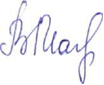 Председательствующий                                  В.В.МалтаковаПриложение к протокольному решению совещания от 07.12.2017Основные требования, предъявляемые к составлению характеристикпо запросам ОМВД, территориальной комиссии по делам несовершеннолетних и защите их прав	Характеристика, запрашиваемая к рассмотрению на заседании ТКДН и ЗП,  должна быть оформлена на официальном бланке образовательного учреждения (содержать дату и исходящий номер), иметь подпись руководителя учреждения, а также лица, составившего характеристику, характеристика должно быть актуальная, т.е. составленная на дату запроса. В характеристике необходимо указывать:	- ФИО несовершеннолетнего, дата рождения	- Адрес проживания, регистрация, телефон	- Школа, класс	- Состав семьи: ФИО родителей, дата рождения, место работы, должность, статус семьи 	- С какого времени обучается в данной школе	- Какие кружки и секции посещает	- Характер, отношение к учебе (проблемы, успехи)	- Отношения с взрослыми и сверстниками	- Состоит ли на внутришкольном учете (с какого периода, причина)	- Рассматривался ли на советах профилактики  (когда, причина, результат)	- Работа, проведенная с несовершеннолетними в школе (психолог, логопед, социальный педагог и т.д.)	- Роль родителей в воспитании и обучении ребенка (посещают ли родительские собрания, контролируют ли учебную деятельность, какие рекомендации были даны родителям образовательным учреждением, выполняются ли эти рекомендации и т.д.)	- Мнение образовательное учреждения о постановке на профилактический учет несовершеннолетнего/семьи и организации индивидуальной профилактической работы	-Дополнительная информация по семье и несовершеннолетнему.	ПРИМЕЧАНИЕ: последовательность пунктов может быть изменена. №ФИОМесто работы1Литвинова Яна ЮрьевнаБУ ХМАО-Югры «Нефтеюганская районная больница»2Земляк Екатерина АнатольевнаНРМДОБУ «Детский сад «Буратино»3Гатауллина Юлия ЮрьевнаМОБУ «СОШ №4» пгт.Пойковский4Дортман Елена АнатольевнаНРМБДУ «Д/с «Жемчужинка»5Гареева Альбина Мунировна НРМОБУ «Лемпинская СОШ»6Воробьёва Анна ГригорьевнаНРМОБУ «ПСОШ №2»7Востроколенко Ирина ВалерьевнаНРМОБУ «ПСОШ №2»8СкорлупкинаАлевтина АлександровнаНРМДОБУ «Д\с «Ручеек»9Коханцева Юлия ВалерьевнаНРМОБУ «Салымская СОШ №1»10Филиппова Екатерина ИвановнаНРМОБУ «Салымская СОШ №1»11Шендря Ксения ЕвгеньевнаНРМОБУ «Салымская СОШ №2»12Карачева  Юлия ИгоревнаНРМОБУ «Сентябрьская СОШ»13Брякунова Т. А. НРМ ДОБУ «ЦРР-д/с «Теремок»14Цветкова Гульнара ТагировнаНРМОБУ «Усть-Юганская СОШ»15Фаустова Олеся ВладимировнаНРМБУ ДО «Центр развития творчества детей и юношества»16Разуваева Валентина ИвановнаНРМОБУ «Чеускинская СОШ»17Артюшенко Татьяна АлександровнаНРМОБУ «Чеускинская СОШ»18Фоменко Лилия ВикторовнаНРМОБУ «Сингапайская СОШ»19Москалюк Наталья АлександровнаНРМОБУ «Сингапайская СОШ»20Иванова Наталья ИвановнаНРМОБУ "Куть-Яхская СОШ"21Рахматуллин Азат МаскутовичБУНР ФСО «Атлант»22Восполит Ольга БорисовнаБУНР ФСО «Атлант»23Куекпаева Майра АбдурахмановнаБУНР ФСО «Атлант»24Багапов Галислам ФахрисламовичБУНР ФСО «Атлант»25Шквира Мария ПавловнаНРБУ ТО «Культура» ДК «Гармония»26Дубынина Анна АлександровнаДК «Жемчужина Югры» сп. Сентябрьский27Виноградова Анна Александровна ДК «Галактика» сп. Юганская Обь27Денисенко Оксана АнатольевнаКомитет по физической культуре и спорту Департамента культуры и спорта Нефтеюганского района28Парафийнык Ольга ПавловнаКомитет по культуре Департамента культуры и спорта Нефтеюганского района29Госедло Марьяна НиколаевнаБУ ХМАО-Югры «Комплексный центр социального обслуживания населения «Забота»30Татарова Валентина ВладимировнаБУ ХМАО – Югры «Комплексный центр социального обслуживания населения «Забота»31Саитова Ольга ЗакировнаБУ ХМАО – Югры «Комплексный центр социального обслуживания населения «Забота»32Бажуков Максим ДмитриевичОМВД России по Нефтеюганскому району33Алексеева Ольга СергеевнаОМВД России по Нефтеюганскому району34Бутенко Лариса Ивановна КУ ХМАО-Югры «Нефтеюганский центр занятости населения»35Залозных Елена ВалериевнаОДН, ЗП Администрации района36Ильченко Елена ВладимировнаОтдел по опеке администрации Нефтеюганского района37Сухова Олеся ПетровнаОтдел по опеке администрации Нефтеюганского района38Гареева Мария НиколаевнаОДН, ЗП Администрации района39Козицина Мария АндреевнаСт. помощник Нефтеюганского межрайонного прокурора40Лесина Людмила ВикторовнаБУ ХМАО – Югры «Реабилитационный центр для детей с ограниченными возможностями «Дельфин»41Третьякова Гульназ ИльясовнаБУНР ФСО «Атлант» СК гп.Пойковский